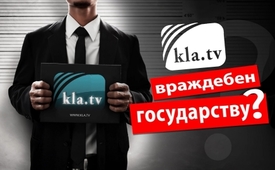 Kla.TV враждебен государству?   Открытое письмо основателя Kla.TV Иво Засека ежедневной газете Blick и другим СМИ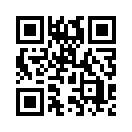 Уже несколько лет канал новостей Kla.TV приводит различные нецензурированные альтернативные мнения. С трансляцией актуальных передач о пандемии коронавируса увеличилось число атак СМИ на Kla.TV. Швейцарская ежедневная газета Blick упрекает основателя Kla.TV в том, что Kla.TV в большой мере вводит население в состояние неуверенности. Посмотрите сами в этом открытом письме газете Blick и другим СМИ ответы Иво Засека. Разве Kla.TV превратился во врага народа?24 марта 2020 года журналист ежедневной газеты Blick задал вопросы основателю Kla.TV Иво Засеку. Это лишь один из примеров бесчисленных медийных атак против Kla.TV после выхода актуальных передач о коронавирусе. Так что вопросы газеты Blick не предвещают ничего хорошего. Поэтому в открытом письме Иво Засек отвечает не только на вопросы журналиста газеты Blick, но и на вопросы других ведущих СМИ. 

Привет, Марко Латцер из газеты Blick.
Я выполнил свое обещание от 24.03.2020 и прилагаю Вам существенные ответы авторов передач о коронавирусе.  После того как я посмотрел передачи Kla.TV о коронавирусе, отвечу на Ваши три вопроса. Как я вчера сказал, из-за работы над переводом я отсутствовал всю последнюю неделю, так что мог лишь позднее посмотреть, что транслировал Kla.TV на эту тему.  
На Ваш первый вопрос я действительно не могу ответить, так как Вы вопросительное предложение не сформулировали до конца.

Blick, вопрос 1: Что можно сказать в целом о репортажах на Kla.TV?
 
Ответ Иво Засека: 
Действительно ли Вы хотите получить серьёзные ответы, если даже до конца не сформулировали свой вопрос? Вам нужно знать, что пока Вы отправляете мне свои риторические вопросы, у Ваших коллег уже готова передача или хотя бы сценарий на эту тему. Это происходило сотни раз в течение десятилетий. 

Blick, вопрос 2: Вас упрекают в том, что Kla.TV порождает неуверенность у населения и вносит свой вклад в существование необоснованных теорий заговора. Что Вы скажете на это? 

Ответ Иво Засека:
Вашему упреку предшествует обвинение в том, что вы, деятели мейнстрима, вносите решающий вклад не только в неуверенность, но и в уничтожение целых масс населения. Мы это тщательно документировали с указанием всех источников в более чем 10 000 наших передач на Kla.TV. Вы мутировали в сговорчивых помощников беззастенчивых подстрекателей войны, фармконцернов и многих других. Из-за конфликта интересов вы скрываете раскрытие серьезных преступлений, незаконные мошенничества и даже геноцид. Вы стали сообщниками самых опасных врагов государства. И поскольку ваша ложь, злостная клевета и травля все чаще подвергаются разоблачению, вы объявили на нас охоту. Kla.TV вносит свой вклад не во вселение неуверенности, а в просвещение населения. Kla.TV не распространяет никаких необоснованных теорий заговора, но ясно указывает на красную нить реальных заговоров, которые мейнстрим преуменьшает, замалчивает и поэтому покрывает. Сотрудники Kla.TV делают свои передачи без какого-либо конфликта интересов и поэтому, в первую очередь, обращаются к юстиции с просьбой проверить подтвержденные факты и наказать виновных, применив свои полномочия.

Blick, вопрос 3: Готовы ли вы нести ответственность за то, что ваши зрители недооценивают опасность вируса и тем самым подрывают усилия властей по сдерживанию пандемии?

Ответ Иво Засека: 
Мы не можем больше нести ответственность за то, что ваши зрители во всём мире заперты, как животные, и доведены до финансового краха, хотя компетентные эксперты и профессора свидетельствуют о том, что всё могло бы проходить без этой международной катастрофы. Kla.TV никоим образом не побуждал население подрывать усилия властей. Как основатель Kla.TV я говорю всем народам во всём мире: «Выполняйте все предписания властей по отношению к коронавирусу, но не принимайте на веру все то, что вам говорят по этому поводу, потому что ведущие ученые и вирусологи требуют независимых комиссий по расследованию этой ситуации и утверждают, что преступные силы используют коронавирус в своих целях». 
Моё обращение к газете Blick и к прессе во всём мире: возвратитесь к своему первоначальному назначению и опять следите за делами правительств, финансовых кругов, учёных и т.д.; защищайте народы от коррупции, от злоупотребления властью и воровства в высших кругах; прекратите, наконец, преследовать простых людей, таких, как мы, только за то, что вам наступили на ногу и осведомили общественность о ваши упущениях; противостойте  влиятельным лицам и сами не подрывайте усилия честных властей тем, что умалчиваете преступные связи политиков с фармконцернами и финансовыми гигантами вместо того, чтобы вывести их на чистую воду. Kla.TV честно служит государству, свободен от конфликта интересов, не принадлежит ни одной политической партии и финансирует себя из своего собственного кармана. 

Отзыв авторов передач на тему коронавируса  

М. Л.  
1) Драматичность, исходящая от ведущих СМИ, увеличивается. Теперь уже звучит: «Речь идёт о жизни и смерти!» Мы спрашиваем себя: «Как можно людей снова успокоить?»
2) Когда со стороны правительства говорилось «нет причины для беспокойства!», мы подали несколько альтернативных голосов. Они указывали на вероятность, что вирус МОГ произойти из лаборатории, или что Билл Гейтс или Джордж Сорос МОГЛИ иметь какое-то отношение к распространению вируса. Это были голоса против доминировавшей изначально недооценки этого очага инфекции.
Но потом драматичность в сообщениях стала всё больше нарастать. Например, появились высказывания типа: «Речь идёт о жизни и смерти!» Подобные заявления всё больше вводили население в страх и шоковое оцепенение. И здесь мы старались привести альтернативные мнения, чтобы зрителей успокоить и ослабить напряжённость, - например, передачи с участием экспертов, которые могут вернуть людям внутренний покой, чтобы не было паники. (Паника могла бы привести к тому, что не выполнялись бы важные указания правительства, так как потерявшие голову люди могут способствовать хаосу). 
С.Р. 
Kla.TV даёт независимую от официальных СМИ проверенную информацию от доктора Водарга, доктора Кёнлейна, профессора доктора Карины Мёллинг и других известных специалистов по актуальной ситуации с коронавирусом. 
Доктор Водарг, например, является врачом по заболеваниям лёгких; будучи депутатом бундестага от партии СДПГ, был советником комиссии по этике и праву в современной медицине, а также руководителем отдела здравоохранения. Профессор доктор Карин Мёллинг была директором медицинского института вирусологии при университете в Цюрихе, а сейчас - вирусолог института Макса Планка в Берлине. В каждой передаче Вы найдете источники, которые легко проверить. Также это относится и к другим заявлениям, таким как: число инфицированных, где проходят исследования коронавируса, какова экспертная оценка содержательности теста, имеющиеся финансовые взаимосвязи и последствия, факты из общедоступных источников, частично - от ведущих СМИ. Вы действительно хотите заподозрить эти средства информации, заслуженных учёных и исследовательские институты в теориях заговора только потому, что их высказывания не соответствуют Вашему мнению? 
В демократических странах и в науке различные оценки одной ситуации служат для формирования мнения. Об этом принято дискутировать, и это необходимо для дальнейшего развития. Или Вы желаете унификации и следования единому мнению, предписанному государством?
Передачи Kla.TV не подрывают усилий властей. Они дают ясно понять, что рядом с представлениями мейнстрима есть ещё и другие хорошо обоснованные взгляды. Этим мы вносим важный вклад в формирование мнения в условиях демократии. Это то, что было бы задачей СМИ как 4-ой власти. Если бы они её выполняли и в равной мере освещали и альтернативные мнения, это сильно уменьшило бы страх у населения и смягчило экономические последствия.

К.В. 
Как автор передачи Kla.TV «Коронавирус: случайное явление или намеренно используемое биологическое оружие?» www.kla.tv/15798 я несу полную ответственность за её содержание, которое я не обсуждал с Иво Засеком ни до, ни после её выхода, но пытался поставить в ней вопросы, которые волновали меня лично. 
Если Вы внимательно прочитаете текст передачи, то установите, что я нигде не утверждал, что этот тип коронавируса является биологическим оружием. 
Более того, на основе известных фактов и высказываний вирусологов я поставил вопросы, которые в конце видео побудят зрителей самостоятельно сформировать своё мнение благодаря предоставленной информации. 
Если уже постановка вопросов может быть запрещена «дубинкой теории заговора», тогда у меня возникает ещё больший вопрос, не будет ли этим запрещено формирование альтернативного мнения?

Х.М.
Если бы Blick свои вопросы к Kla.TV сначала самокритично поставила самой себе, то ответы были бы ясны. 
На основе присланных в Kla.TV жалоб населения на СМИ возникает подозрение, что ведущие СМИ в большей мере содействовали тотальному нагнетанию страха у населения из-за односторонних теорий об опасности заражения коронавирусом. Каждая односторонность обязательно ведёт к превратному восприятию и неправильному поведению. Именно поэтому необходимо вовремя получить достаточно ясную общую картину, что подразумевает выслушать разных экспертов. Каждый голос должен быть услышан, голос «за» и голос «против».
Или же ведущие СМИ с их односторонним освещением могут нести ответственность за то, что население переоценит опасность коронавируса, и что политики и власти могут приказать принять меры, которые могут принести больше вреда, чем пользы? Чтобы предотвратить урон невероятных размеров, лучше вовремя дать слово всем экспертам. 

Д.Д.
Моя программа посвящена фактической информации о трех компаниях, являющихся мировыми лидерами в разработке вакцины против коронавируса. 
Фактом является то, что Фонд Билла и Мелинды Гейтс с необычайной дальновидностью купил акции у двух из трёх фирм (Moderna и CureVac), которые сегодня близки к прорыву в разработке вакцины.
Также фактом является то, что как для фонда, так и для разработчиков это было бы многомиллиардной сделкой. 
Поэтому должно быть позволено задать вопрос: можно ли предусмотреть такие «пандемии», как «пандемия коронавируса»? Представляется несерьёзным такие основанные на фактах вопросы называть необоснованной теорией заговора.

М.К. 
К вопросу 2: Как всем известно, выражение «теория заговора» впервые использовало ЦРУ после убийства Джона Ф. Кеннеди, чтобы дискредитировать теории, которые отклонялись от объяснения из доклада комиссии Уоррена. Так что любые теории могут быть названы «теориями заговора», если они не вписываются в заданную модель объяснения. 
Мы на Kla.TV имеем дело не с такими оценками, а исключительно с изложением теорий, которые доказали свою фактическую обоснованность, с постоянным цитированием источников. Оценить эти теории каждый зритель сможет сам, проверив указанные источники, как и то, является ли теория необоснованной
Мы думаем, что только всестороннее и полное информирование может вывести людей из состояния неуверенности. Мы убеждены, что, совершенствуя информационную базу, мы укрепляем, а не ослабляем чувство безопасности каждого человека.

С.Х.  
Ответ на вопрос 1: Мы даём высказаться альтернативным голосам. Мы не имеем притязаний на безошибочность, но люди просто должны слышать несколько различных аспектов одного дела, чтобы потом сформировать своё собственное мнение.от Ivo/is; Horst/hmИсточники:-Может быть вас тоже интересует:#IvoSasek-ru - Иво Засек - www.kla.tv/IvoSasek-ru

#Coronavirus-ru - www.kla.tv/Coronavirus-ru

#SMI - www.kla.tv/SMI

#Kla.TV-ru - www.kla.tv/Kla.TV-ruKla.TV – Другие новости ... свободные – независимые – без цензуры ...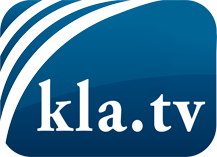 О чем СМИ не должны молчать ...Мало слышанное от народа, для народа...регулярные новости на www.kla.tv/ruОставайтесь с нами!Бесплатную рассылку новостей по электронной почте
Вы можете получить по ссылке www.kla.tv/abo-ruИнструкция по безопасности:Несогласные голоса, к сожалению, все снова подвергаются цензуре и подавлению. До тех пор, пока мы не будем сообщать в соответствии с интересами и идеологией системной прессы, мы всегда должны ожидать, что будут искать предлоги, чтобы заблокировать или навредить Kla.TV.Поэтому объединитесь сегодня в сеть независимо от интернета!
Нажмите здесь: www.kla.tv/vernetzung&lang=ruЛицензия:    Creative Commons License с указанием названия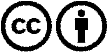 Распространение и переработка желательно с указанием названия! При этом материал не может быть представлен вне контекста. Учреждения, финансируемые за счет государственных средств, не могут пользоваться ими без консультации. Нарушения могут преследоваться по закону.